 NON-COMPLIANCE REPORT # 32054-9±.005 measures 0.0485 (-.0075” out of tolerance, see images below for clarity)

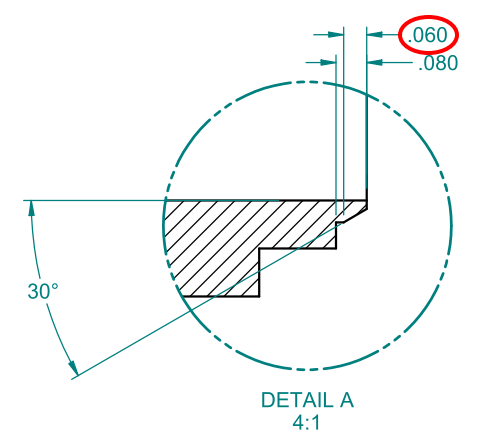 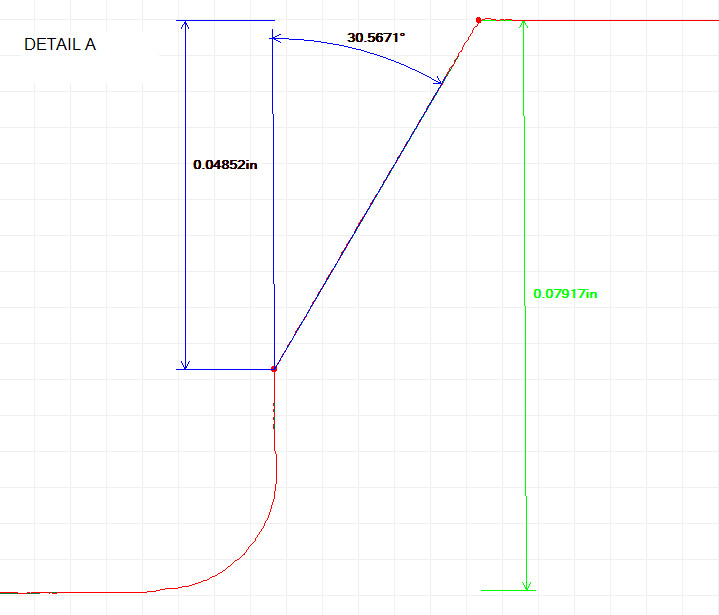 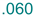 PART NAME:VACUUM TUBEDATE:7/20/157/20/157/20/15PF/SA NO.:PF-391-834-15INSPECTOR:K. CABANK. CABANK. CABANWORK ORDER NO.:32054-9ENGINEER:JCEXT.:5109VENDORPRO-TEKPLANNER:DIANNADIANNADIANNAReason for Non-Compliance:Disposition (UAI, Rework, Scrap, Other):